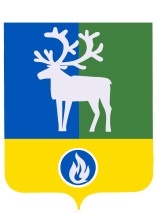 СЕЛЬСКОЕ ПОСЕЛЕНИЕ СОРУМБЕЛОЯРСКИЙ РАЙОНХАНТЫ-МАНСИЙСКИЙ АВТОНОМНЫЙ ОКРУГ – ЮГРА АДМИНИСТРАЦИЯ СЕЛЬСКОГО ПОСЕЛЕНИЯ  СОРУМПОСТАНОВЛЕНИЕ                                                                                                                                               проект                                                                                                                                                      от _________                                                                                                                         № ___                    О внесении изменений в Административный регламент предоставлениямуниципальной услуги «Предоставление жилых помещений муниципального жилищного фонда по договорам социального найма в сельском поселении Сорум» от 4 июля 2011 года № 52В соответствии с постановлением Правительства РФ от 31 июля 2020 № 268 статьи 18  «О внесении изменений в отдельные законодательные акты Российской Федерации »п о с т а н о в л я ю:           1. Внести в Административный регламент администрации сельского поселения Сорум от 4 июля 2011 года № 52 «Предоставление жилых помещений муниципального жилищного фонда по договорам социального найма в сельском поселении Сорум » следующее изменение:           - в перечисление 11 пункта 2.6.1 подраздела 2.6 раздела 2 после слов «(при наличии); » дополнить словами «документы о трудовой деятельности, трудовом стаже»(за периоды до 1 января 2020 года)».            2. Опубликовать настоящее постановление в бюллетене «Официальный вестник  сельского поселения Сорум».             3. Настоящее постановление вступает в силу после официального опубликования.             4. Контроль за исполнением постановления возложить на заместителя главы муниципального образования, заведующего сектором муниципального хозяйства администрации сельского поселения Сорум Тупицына А.В. Глава сельского поселения                                                                                   М.М. Маковей